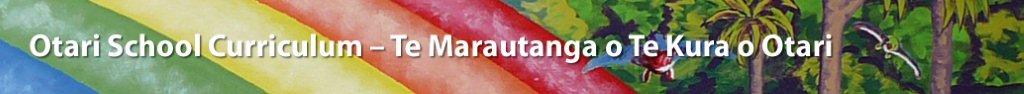 Hauora: Health and Physical WellbeingE tipu ai te pakiaka tangata, me whakatō he purapura wairua.Whakahaukūtia te whenua ki te waiora pūmau kia puta ai ko te Hauora.For the roots of humanity to grow well, spiritual seeds must first be sown.Irrigate with the enduring waters of life, and Hauora will result.Ko te oranga te tino pūmanawa i homai ki a tāua ki te tangata.Kei a tāua te tino kawenga ki te manaaki, ki te tiaki i tēnei taonga tuku iho.The most precious gift we are given is life itself.Our duty is to nurture and care for this precious inheritance.Ko ā tātou tamariki ngā rangatira mō āpōpō.Mā te tiaki, mā te ropiropi ka puta te oranga ki a tātou katoa.Our children are the leaders of the future.By caring for them and fostering their learning, we assure future life for all.The Purpose of Learning about HauoraHauora provides students with access to the world of health and wellbeing. Students will have opportunities to learn about total health and wellbeing of spirit, mind, body, and heart, extending to environmental health.  They will develop understanding about total health and wellbeing by describing, explaining, trialling and evaluating the many facets of Hauora. The Structure of the Learning Area Strands help to organise key learning.  There are four strands in this learning area: Personal Health and Development (Waiora)Piki mai, kake mai. Hōmai te waiora ki ahau.Come to me, join with me. Bring me the waters of lifeStudents explore and learn about food, nutrition and sustenance, personal growth and development, safety and safe practices.Movement Concepts and Motor Skills (Koiri)Ko te piko o te māhuri, tērā te tupu o te rākau.As the sapling is bent, so the tree will growStudents develop and apply movement concepts and motor skills and have opportunities to participate in and enjoy physical activities.Health and the Environment (Taiao)Hāhā te whenua, hāhā te tangata.Desolate land, desolate peopleStudents discuss and exchange ideas about the close and enduring relationship between people and the natural environment, exploring ways to lessen harmful environmental impacts.People and Relationships (Tangata)He taura taonga e motu, he taura tangata e kore e motu.A string of beads is easily broken, but human bonds can never be severedStudents describe and analyse human relationships in a variety of contexts, both personal and those of others.Each strand has specific themes to help describe and explain the key learning it contains. The achievement objectives derive from these themes. Although strands and themes are organised separately, each relates to the other and should be integrated in planning Hauora teaching and learning programmes.There are four encompassing aspects of Hauora, interwoven within all the strands: Wairua (which involves Māori perspectives on the fundamental nature of humanity);Customs, Practices and Protocols; Te Reo Māori; Values and Attitudes. The purpose of including these aspects is to provide guidance in teaching and learning Hauora in safe and positive ways, and to affirm and support unique Māori views of the world. The Structure of the Hauora Learning AreaHauora: Health and Physical Wellbeing ~ Level 1 Achievement ObjectivesHauora: Health and Physical Wellbeing ~ Level 4 Achievement Objectives HauoraHauoraHauoraHauoraAspects integrat-ed through all strands:WairuaWairuaWairuaWairuaAspects integrat-ed through all strands:Customs, Practices, ProtocolsCustoms, Practices, ProtocolsCustoms, Practices, ProtocolsCustoms, Practices, ProtocolsAspects integrat-ed through all strands:Te Reo Māori Te Reo Māori Te Reo Māori Te Reo Māori Aspects integrat-ed through all strands:Values and Attitudes Values and Attitudes Values and Attitudes Values and Attitudes Strands:Personal Health and DevelopmentMovement Concepts and Motor SkillsHealth and the EnvironmentPeople and RelationshipsThemes:Food and nutrition Growth and developmentSafetyPhysical educationApplying movement skillsScience and technology in movementRelationships to/in natural environmentsRelationships to other environments (man-made, created environments)Personal relationshipsRelationships with whānau, hapū, iwi and the wider worldIntegrating Aspects:WairuaWairuaWairuaIntegrating Aspects:CUSTOMS, PRACTICES, PROTOCOLSCUSTOMS, PRACTICES, PROTOCOLSCUSTOMS, PRACTICES, PROTOCOLSIntegrating Aspects:tE rEO MĀORItE rEO MĀORItE rEO MĀORIIntegrating Aspects:VALUES AND ATTITUDESVALUES AND ATTITUDESVALUES AND ATTITUDESPersonal health and developmentMovement concepts and motor skillsHealth and the environmentPeople and relationships1.  Growth and developmentDiscuss and express feelings about their development such as food and nutrition, looking after themselves, and family routines.2.   SafetyDescribe simple health and safety practices.1.   Physical Education      Develop a range of movements.2.   Applying movement skills      Participate in games and activities and identify the factors that make      participation enjoyable.1.    Relationships to Earth and Sky       (natural environments)         Investigate and describe relationships within the natural environment,        between people and the environment, and how it contributes to wellbeing.2.     Relationships to other        Environments (man-made, created        environments)        Discuss environments familiar to them (the student).1.    Personal relationships       Describe oneself in relation to his or her role in the family and in other contexts.2.    Relationships with Whānau, Hapū,       Iwi and the Wider World       Demonstrate care, respect and consideration with others so that shared       environments can be enjoyed by all.Integrating Aspects:WAIRUAWAIRUAWAIRUAIntegrating Aspects:CUSTOMS, PRACTICES, PROTOCOLSCUSTOMS, PRACTICES, PROTOCOLSCUSTOMS, PRACTICES, PROTOCOLSIntegrating Aspects:tE rEO MĀORItE rEO MĀORItE rEO MĀORIIntegrating Aspects:VALUES AND ATTITUDESVALUES AND ATTITUDESVALUES AND ATTITUDESPersonal health and developmentMovement concepts and motor skillsHealth and the environmentPeople and relationships1.  Food and Nutrition     Discuss the types of food that contribute to physical, spiritual and intellectual wellbeing.2.  Growth and Development     i.    Describe the characteristics of               puberty in positive ways in relation to themselves and others.ii.    Recognise and describe how social messages can effect feelings of self-worth.3.  Safety     Use information to make and action safe choices in a range of contexts.1.  Physical Educationi.      Demonstrate consistency and control of movements in a range of contexts.ii.     Demonstrate willingness to accept challenges, learn new skills and strategies, and extend their abilities in movement-related activities.  2.  Applying Movement Skills     Participate in and demonstrate an     understanding of how social and cultural practices are expressed through movement.3.   Science and Technology (in movement)      Investigate the effect of science and technology on the selection and use of equipment in different contexts.1.  Relationships to Earth and Sky     (natural environments)      Contrast lore, customs and practices of Māori and the effect of those actions on the environment.2.  Relationships to other     Environments (man-made,     created environments)i.   Investigate ways to improve aspects of a kura environment     and other environments.ii.  Investigate the effect of the wider community on the     student community.1.     Personal RelationshipsIdentify effects of changing situations on relationships and describe appropriate responses.2.     Relationships with Whānau, Hapū, Iwi and the Wider Worldi.     Describe and demonstrate a range       of assertive communication skills       that enable appropriate       interactions with others.ii.   Recognise instances of      discrimination and act responsibly to support their own rights and      feelings and those of others.